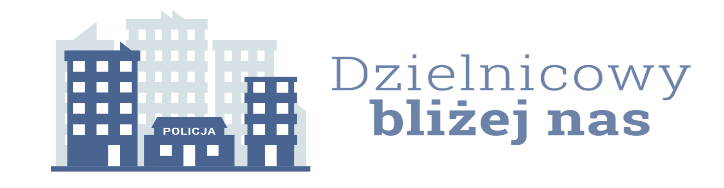 Informacja z realizacji działań priorytetowych dla rejonu służbowego numer Vna okres 01.01.2024 roku do 30.06.2024 roku1. Charakterystyka zdiagnozowanego  zagrożenia w rejonie służbowym: W  rejonie służbowym problemem wymagającym podjęcia długoterminowych czynności wykraczającego poza zakres rutynowych zadań jest prawidłowe oznaczenie posesji numerami   porządkowymi.  Brak  takiego oznaczenia  w przypadku  konieczności  podjęcia działań  powoduje dłuższy  czas dojazdu   służb ratunkowych,  co  stwarza  bezpośrednie zagrożenie dla życia, zdrowia oraz mienia. W  chwili obecnej  w rejonie znajdują się 14 miejscowości. Jednak  największy  problem z  oznakowaniem   nieruchomości znajduje  
się w miejscowości Kawęczyn.  W tych  miejscowościach posesje są  oddalone od   głównych ciągów komunikacyjnych  a niejednokrotnie są nie widoczne z głównej  drogi. Znajduję się również kilka tzw. kolonii. Posesje znajdują się w skomplikowanym   układzie  zabudowań. Znajduje się tam  około 30 posesji,  z których co  najmniej polowa  nie ma numerów porządkowych  lub numery znajdują się w miejscach nie widocznych. 2. Zakładany cel do osiągnięcia: Zmobilizowanie właścicieli  do prawidłowego   oznaczenia w  widocznym    miejscu swoich nieruchomości. Kryterium oceny realizacji celu będzie doprowadzenie do oznaczenia nie mniej  niż   połowę  dotychczas nieoznakowanych  nieruchomości  w     wymienionych miejscowościach oraz zamontowanie  przez  Urząd Gminy w  Kłoczewie tablic ułatwiających dojazd do poszczególnych posesji  przy głównych drogach dotyczących  kierunku i  numeru porządkowego.  3. Proponowane   działania wraz z terminami realizacji poszczególnych etapów/zadań: W terminie do 01 lutego 2024 nawiązanie kontaktu z  Urzędem   Gminy w    Kłoczewie o konieczności oznaczenia tablicą ułatwiającą dojazd do poszczególnej posesji i wskazanie tych miejsc  terminie do 01 marca 2024 roku nawiązanie kontaktu z sołtysem miejscowości Kawęczyn i kontroli wskazanych posesji -w celu  zmobilizowania właścicieli do  zakupu tabliczki numerami  porządkowym. W  okresie od 01 marzec - 30 czerwiec  2024  przeprowadzane spotkania w   mieszkańcami celem  uświadomienia  zasadności  posiadania  widocznego numeru  porządkowego oraz skutkach prawnych wynikających z  jego braku.  4.  Podmioty  współpracujące w realizacji działania priorytetowego, wraz ze wskazaniem planowanych  przez nie do realizacji zadań: - sołtys miejscowości   Kawęczyn-  informowanie  mieszkańców oraz  ich mobilizacja  da zakupu tabliczki z numerem porządkowym - osoby  wskazane przez  Wójta Gminy   w Kłoczewie   zamontowanie  tablic ułatwiających - dojazd do poszczególnych posesji przy głównych ciągach komunikacyjnych. 5. Proponowany    sposób  przekazania społeczności rejonu  informacji   o działaniu  priorytetowym:  Informowanie  mieszkańców    podczas  służby  obchodowej,   podczas  spotkań  z mieszkańcami, udział w  debatach i sesji rady gminy.  Wymiana   informacji z  sołtysem wskazanej  miejscowości.   Zamieszczenie informacji  w formie   pisemnej  na tablicach ogłoszeniowych na terenie gminy Kłoczew, umieszczenie informacji na stronie internetowej Komendy  Powiatowej  Policji w Rykach.                                                            asp. sztab. Robert Tarka